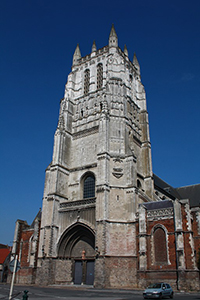 Le Père Jacques Tangombé est nommé,à partir du 1er septembre 2020Doyen du Pays de la Lys, et curé des paroisses du secteur d’Aire. Il résidera à Aire sur la Lys, 28 place des Béguines.Mgr Jaeger présidera la messe d’installation prévue :le samedi 12 septembre à 18hen la collégiale St Pierre d’Aire-sur-la-Lys.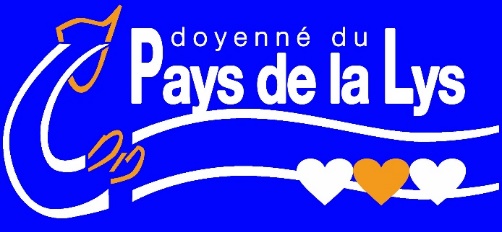 Nous y sommes tous et toutes invités !